Purpose of the Report:To report to the citizens of Homer the yearly activity of the police department.To reflect upon the current criminal activity and compare it to the past.To identify trends and changes in criminal activity.  Many factors influence these numbers including population changes, economics, reporting procedures, allocation of department personnel, and law revisions.  These factors should be kept in mind while reviewing this report.Permission is given to freely copy and use this information.  Every effort is made to insure these numbers are as accurate as possible.  Any numbers found in error are corrected in the following report.Organization of the Report:This report contains statistics of offenses and incidents defined by the FBI in the Uniform of Crime Report (UCR) as well as the statistics of offenses and incidents defined by the State of Alaska and the Homer Police Department.UCR is a national crime reporting system administrated by the FBI.  This program provides a nationwide view of crime based on the monthly submission of statistics by law enforcement agencies.  UCR facilitates the comparison of the crime trends between Homer and other cities in the nation.Source of Data:The numbers were extracted from the 2014 Incident and Arrest Logs, monthly reports and past yearly reports kept by the Homer Police Department.Homer Police Department GoalsActively and aggressively investigate all criminal activity that occurs with the City of Homer.Work with the community to address citizen concerns and create a positive and safe environment for growth and public prosperity.Promote and maintain crime prevention activities with an emphasis on citizen involvement, public awareness and education.Maintain a highly trained, professional police force that is prepared to respond to all emergencies and provide a rapid and safe resolution to all calls for service.Homer Police Department Mission StatementTo protect the public from criminal wrong doing, keep the peace and maintain order, assist in the orderly flow of traffic, serve the public in times of emergency and enforce the law of the land.Copies of this document may be obtained from:Homer Police DepartmentMark H. Robl, Chief of Police4060 Heath StreetHomer, AK  99603Ph:  (907) 235-3150Fax:  (907) 235-3151Email:  police.ci.homer.ak.usOFFENSES BY CATEGORYREQUESTS FOR SERVICEREQUESTS FOR SERVICE2005-2014REPORTED INCIDENTSREPORTED INCIDENTS2004-2013SUMMARY OF ARREST CHARGES**Numbers representative of charges and not individual people
NUMBER OF CHARGES ASSESSEDNUMBER OF PERSONS ARRESTEDCOMPARISION OF ADULT & JUVENILE ARREST CHARGES FOR 2014CRIMES REPORT:  PROPERTY & VIOLENTNUMBER OF REPORTED PROPERTY AND VIOLENT CRIMES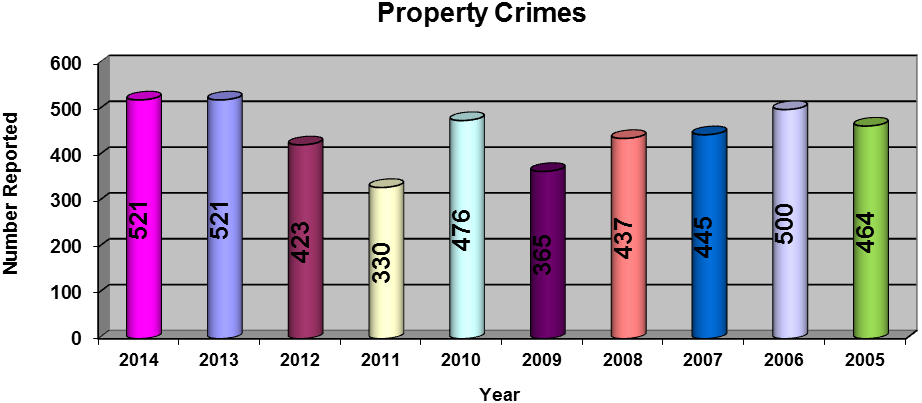 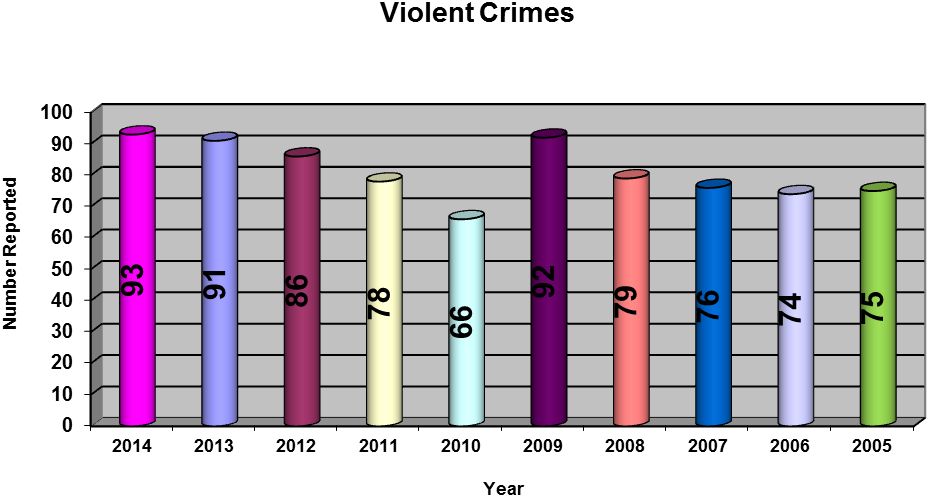 ANALYSIS OF MAJOR PROPERTY CRIMESANALYSIS OF MAJOR VIOLENT CRIMESDISTRIBUTION OF MAJOR OFFENSE BY PERCENTAGE2014 CITATIONS2014 MOTOR VEHICLE ACCIDENTS2014 RESPONSE AREAS2014 RESPONSE AREAS GRAPHED COMPARISIONHOMER COMMUNITY JAILNumber of Prisoners Housed                         2014							2013HOMER COMMUNITY JAILNumber of Days Served by Prisoners                                  2014							2013MISDEMEANOR & FELONY RELATED CHARGES:  2005 – 2014INCIDENTS INVOLVING ALCOHOL AND/OR DRUGS:  2005-2014ARREST CHARGES INVOLVING ALCOHOL AND/OR DRUGS:  2005:2014MALE/FEMALE ARREST CHARGE RATIO:  2005-2014GLOSSARYArrests - For each person arrested only the most serious crime is reported to the FBI by the UCR report, providing a body count.Assault - An unlawful attack by one person upon another for the purpose of inflicting severe or aggravated bodily injury, or place the person in fear.AST - Alaska State TroopersBurglary - The unlawful entry of a structure to commit a felony or theft.  The use of force to gain entry is not required to classify an offense as burglary.  The unlawful entry of a structure, including motor homes, with the intent to commit a felony or theft.Domestic Violence - Those crimes against the person consisting of harassment, criminal trespass and assault.  The incident is considered domestic violence when the victim is a spouse or a former spouse; a parent, grandparent, child or grandchild; a member of the social unit comprised of those living together in the same dwelling; or a person who is not a spouse or former spouse but who previously lived in a spousal relationship or is in or has been in a dating courtship, or engagement relations with the person committing the act.  Domestic assault is designated in the Assault/Family categories.DV Writ Service (Domestic Violence Writ) - A special type of restraining order issued by the court when convinced that the applicant has been, or will likely be, subject to domestic violence.DWLR/S/C - Operating a motor vehicle while operators license is suspended, revoked or cancelled; class A misdemeanor offense.Fugitive from Justice – An individual arrested on an arrest warrant from a state other than Alaska.HPD - Homer Police DepartmentIncident - Initial request for service; service provided by HPD.Property Crime - Offense involving property only.  No assault to persons are involved.  Categories involved: arson, burglary, embezzlement/theft, fraud, forgery, trespass, vandalism/criminal mischief,  and vehicle theft.Robbery - The taking or attempting to take anything of value from the care, custody, or control of a person or persons by force or threat of force or violence and/or putting the victim in fear.Service Request - All offenses or services stemming from the initial incident.Sex Offense - Includes such offenses as: sexual abuse/assault of a minor, exploitation of a minor, incest, indecent exposure, enticement of a minor and other offenses against minors.Sexual Abuse - Any sexual contact of a child 15 years of age or younger by someone 3 or more years older than the victim OR any sexual contact of a child under the age of eighteen by someone occupying a position of authority over that child.  (The “adult” or “juvenile” classifications denote the status of the person committing the crime.)GLOSSARY (Cont.)Sexual Assault - Any sexual contact with another person without consent of that person.  (Note that this definition uses the term “person” and does not specify that it must be a female.)  The “adult” or “juvenile” classifications denote the status of the person committing the crime. Theft - The unlawful taking, carrying, leading, or riding away of property from the possession or constructive possession of another.  Does not include embezzlement, “con” games, forgery, and worthless checks.Theft I – Theft is committed and the value of the property or service is $25,000 or more.Theft II – Theft is committed and the value of the property or service is more than $750, but less than $25,000 – or the property is a firearm.Theft III – Theft is committed and the value of the property or service is $50 or more, but less than $750.Theft IV – Theft is committed and the value of the property or service is less than $50.Theft of Vehicle - The theft or attempted theft of a motor vehicle.  This does not include taking of a motor vehicle for temporary use by those persons having lawful access.TRO Violation - Violating the terms of a domestic violence writ.UCR (Uniform Crime Reporting) - A nationwide voluntary program of reporting crimes; administered by the FBI.  A standard used by all participating agencies which measures crime statistics, and trends.Violent Crime - Offense involving assault to a person.  Categories involved: assaults, resisting arrest, robbery, sex abuse/assault, stalking.Category2014Category2014Abandoned Vehicle71Conceal Merchandise5Accident with Firearm1Crime Stoppers Program0Agency Assist Inside Alaska (other than AST)77Consume/Possess Alcohol/18-212Agency Assist Outside Alaska5Consume/Possess Alcohol/18-21 Repeat Offender0Agency Assist / AST91Contributing to Delin of Minor1Aircraft Accidents0Court Appearance3Amphetamine/Possess4Criminal Mischief/Joyriding1Amphetamine / Sell1Criminal/Malic. Mischief/Business11Animal Related Offense/Complaint239Criminal/Malic. Mischief/Personal32Arrest Warrant Service6Criminal/Malic. Mischief/Public3Arson1Damage Property9Assault (Fourth Degree)22Death Investigation/Unattended Death15Assault/Family/Gun2Death Notification1Assault/Family/Other Weapon2Distributing Child Pornography 1Assault/Family/Strongarm27Disorderly Conduct14Assault/Intimidation3Disturbance – Other184Assault/Non-Family Gun0Domestic Dispute82Assault/Non-Family/Other Weapon7Driver’s License Violation10Assault/Officer/Gun0Driving While Intoxicated (Felony)0Assault/Officer/Other Weapon/StrongarmDriving While Intoxicated/Warning Only48Assault/Officer/Strongarm1Driving While Intoxicated/Alcohol44Assist Fire Department94Driving While Intoxicated/Drugs4AST Service Call (not Agency Assist)6Drove w/o License6ATV Complaint12Drug Information80Background Investigation-Dept1Drug Investigation26Burglary Attempt4Drugs (all others)/Possess/Sell/Manufacture0Burglary/Force/Non-Residence19Drugs/Control Substance Schools9Burglary/Force/Residence2DV Writ Service Attempt15Burglary/No Force/Non-Residence5DWLS/R/C41Burglary/No Force/Residence7Evade/Elude/Entice0Chauffeur License33Embezzlement0Child Abuse3Emergency Message3Child Neglect11Endanger Welfare of a Minor5Citations0Evidence Tampering1City Ordinance (all others)34Failure to Register/Sex Offender1Civil Problem/Assist/Standby160Failure to Report MVA0Commercial Vehicle Inspection0False Alarm62Field Interview4Category2014Category2014Fireworks Complaint12Possess Stolen Property1Fix it Ticket193Parole Violation6Follow-up (Specify Related CF)3Pass School Bus with Red Light4Forgery0Patrol Request91Forgery of Checks2Perjury0Found Property117Possess/Sell/Manufacture Heroin3Fraudulent Use of an Access Device3Possess MJ while Driving1Fraud (other than bad checks)38Possess/Use MJ (MICSVI)8Fraud / Bad Checks7Possession of Child Pornography1Fraudulent Use of Credit Card9Probation Revocation0Fraudulent Use of an Access Device2Probation Violation16Fugitive from Justice8Prostitution1Furnish Liquor to a Minor4Protective Custody/Alcohol27Hazmat1Protective Custody/Mental5Harassment57Provide Transport14Hindering Prosecution0Prowler/Peeping Tom4Hit & Run/Leave Scene of Accident37Public Appearance14Impound (All)10Public Assist67Indecent Exposure6Public Assist (counter traffic)32Information/Other50Rape (Strongarm)1Intoxicated Pedestrian48Receive Stolen Property0Interfere with DV Report0Reckless Driving2Liquor Law Violations3Reckless Endangerment0Littering6Recovery Stolen Vehicle/Other Agency1Lost Property162REDDI292Making False Report0Refuse Chemical TestMarijuana/Produce2Resisting Arrest1MCA – Operate Vehicle1Robbery/Business/Gun1Medical Assistance4Robbery/Strongarm0Medical Transport2Runaway Juvenile16Minor Consume or Possess4Sale of Stolen Property1Minor Need Supervision2School Presentation (DARE)0Missing Adult10Search & Rescue2Missing Juvenile8Search Warrant Service11Mobile Food Vendor11Security Checks – All Others920Motorist Assist29Security Check – Bars85MVA-D86Sex Abuse/Minor10MVA-Departmental Vehicle Involved1Sex Offender Registration15MVA-Injury13Sexual Assault/Adult5Open Container in Vehicle1Sexual Assault/Minor5Negligent Driving1Shoplifting40Obstruct Court Order0Snow machine Complaint0Other (Specify OS)0Stalking6Category2014Overdue Aircraft0Subpoena/Summons Service28Suicide Attempt/Threat23Suspicious Circumstance756Suspicious Vehicle99Taxi Cab Inspection10Theft by Deception3Theft (all others)4Theft by Deception2Theft from Building92Theft from Vehicle27Theft from Watercraft12Theft from Yard20Theft II (Charge Only)1Theft III (Charge Only)0Theft IV (Charge Only)1Theft of Bicycle22Theft of Firearm5Theft of Services2Theft of Vehicle28Theft of Vehicle Parts1Theft of Watercraft2Threats38Tobacco ViolationTraffic (Criminal – All Others)10Traffic (Non-Criminal-All Others)103Traffic Control7Traffic Hazard128Traffic Warning756Training/Instruction2Transport Prisoner0Trespass118TRO Violation10TRO Violation – UnfoundedUnlawful Contact 1st/2nd Degree1Vehicle Tampering7VID45Violate Camping Rules29Violation Condition Release11Warrant Arrest (FTA)53Weapons Offense3Welfare Check364MONTH2014REQUESTS2013REQUESTS2012REQUEST2011REQUESTS2010REQUESTSJanuary522557458480337February630435448378307March685459497409450April573577519521566May882761645677723June1014774586695848July1043918630744816August896793654673629September767711570588583October628824533501520November668661439468446December695679463450436TOTAL90038049644265846661MONTH2014REQUESTS2013REQUESTS2012REQUEST2011REQUESTS2010REQUESTSJanuary436497401417291February539379395328267March606417454368391April494496459450495May698673573612632June765680502630757July774812525652726August645689541579530September581629497516525October526710472427462November547581380409387December582504405392393TOTAL7193706756045780585620142014201420142014Charges2014201420132013AduAduJuvCharges20142013AduJuvAmphetamine/Possess7777Driving while Intoxicated (Felony)01Amphetamine Sell1111Drove w/o License91372Arson0022Drugs (all others) Possess/Sell/Manuf.622Assault (Fourth Degree)5577Drugs/Control Substance School61224Assault/Family/Gun1100DWLR/S/C4041Assault/Family/Other Weapon3311Elude/Evade Officer20Assault/Family/Strongarm25253939Embezzlement01Assault/Intimidation (verbal)4455Endanger Welfare of a Minor12Assault/Non-Family/Gun0022Enticement10Assault/Non-Family/Other Weapon4422Escape Attempt01Assault/Officer/Strongarm or Other Weapon5555Evidence Tampering511Burglar Attempt1100Exploitation of a Minor01Burglary/ Force/Non-Residence221212Fail to Provide Proof of MV Insurance1719Burglary/No Force/Non-Residence2200Fail to Register/Sex Offender12Burglary/Force/Residence0011Fail to Report MVA12Burglary/No Force/Residence1100Forgery/Forgery of Checks134Conceal Merchandise4400222Fraudulent Use of Access Device19Conceal Stolen Property1100Fugitive from Justice23Consume/Possess Alcohol/18-213322Furnish Liquor to Minor12Consume/Possess Alcohol/18-21-Repeat Offender1111Hallucinogen/Sell00Contribute to Delinquency of a Minor1111Harassment46Criminal Negligent Burning0011Hindering Prosecution11Criminal /Malic Mischief/Business3344Hit and Run/Leave Scene of an Accident34Criminal/Malic Mischief/Personal11111212992Indecent Exposure31Criminal/Malic Mischief/Public3322Interfere w/Arrest00Cruelty to Animal0000Interfere w/Report of DV41Disorderly Conduct17171313Kidnap Adult00Driver’s License Violation16162214142Liquor Law Violations24Driving While Intoxicated-Alcohol or Drugs49494646ChargesCharges20142014201320132014Adu        2014Adu        2014 JuvMaking False ReportMaking False Report2244Marijuana/ProduceMarijuana/Produce0011Marijuana/SellMarijuana/Sell0000MCA/Operate VehicleMCA/Operate Vehicle1100Minor Consume or Possess AlcoholMinor Consume or Possess Alcohol3344003Negligent DrivingNegligent Driving1100001Obstruct Court Order (other than TRO)Obstruct Court Order (other than TRO)1100Parole ViolationParole Violation1144Pass School Bus w/Red LightsPass School Bus w/Red Lights0000Possess/Sell/Manufacture HeroinPossess/Sell/Manufacture Heroin4400Possess/Use MJ(MICS VI)Possess/Use MJ(MICS VI)16160013133Possession of Child PornographyPossession of Child Pornography1100Probation ViolationProbation Violation131300Promoting ContrabandPromoting Contraband0022Protective Custody/AlcoholProtective Custody/Alcohol28283030Protective Custody/MentalProtective Custody/Mental6666Reckless DrivingReckless Driving2211Reckless EndangermentReckless Endangerment2222Refuse Chemical Test (BA or PBT) FelonyRefuse Chemical Test (BA or PBT) Felony101055..Resisting ArrestResisting Arrest991313Robbery/Business/GunRobbery/Business/Gun1111Sex Abuse/MinorSex Abuse/Minor0066Sex Abuse/AdultSex Abuse/Adult0000Sexual Assault/MinorSexual Assault/Minor0000Sexual Assault/AdultSexual Assault/Adult0000StalkingStalking2200Theft by ReceivingTheft by Receiving3300Theft I (Charge Only)Theft I (Charge Only)0000Theft II (Charge Only)Theft II (Charge Only)14142222Theft III (Charge Only)Theft III (Charge Only)1919262616163Theft IV (Charge Only)Theft IV (Charge Only)424266292913Theft of VehicleTheft of Vehicle4422Charges201420132014Adu        Juv2014Adu        JuvThreats02Traffic (Criminal-all others)4531Trespass2733TRO Violation30Unlawful Contact 1st/2nd Degree (DV)43Vehicle Tampering10Use of Fake ID02Violation of Conditions of Release1941Warrant Arrest (FTA)6251Weapons5941Witness Tampering01TOTALS603663MONTH2014Charges2013Charges2012Charges2011Charges2010ChargesJanuary4740274925February2934224123March4513563034April29453811939May5561256954June4875654584July7567557757August4680758153September6358256454October50109435139November5847543251December5834375459TOTAL603663522712572MONTH2014Arrests2013Arrests2012Arrests2011Arrests2010 ArrestsJanuary2930203118February2721162420March3113141824April2334284035May4032224441June2946383657July5144384843August3252384839September3639203740October3755323729November4028341928December3426253238TOTAL409420325414412DADFDJuvenilesAdultsJuvenilesAssaultAssault4700BurglaryBurglary70Driving While IntoxicatedDriving While Intoxicated450Drug LawDrug Law377Liquor LawsLiquor Laws463TheftTheft6419Traffic ViolationsTraffic Violations786Vehicle TheftVehicle Theft40Weapons OffenseWeapons Offense41All Others:All Others:Crimes Against Persons820Crimes Against Property442All Other Crimes1070TOTALTOTAL565382014201320122011201020092008200720062005January26251731271618262320February24251917232323152815March32294328232524342828April39343124623433346240May48673729533636554543June56485139513454586146July77594547423546417054August55533936594652724161September43444316463358403739October47553124454040284749November39493917231622202835December35332822222731223034TOTALS5215214233304763654374455004642014201320122011201020092008200720062005January67273108551February118941106372March2385457838April7957886835May117366712645June81012512114769July1188981077126August91012107865137September5666482676October3977697638November1266104484510December88823261168TOTALS93918678669279767475Arson/Attempted Arson=0Assault=64Burglary		=37Kidnap=0Sex Offenses	=21Theft/Embezzlement=234Vandalism/Criminal Mischief=47Vehicle Theft=28MONTHTotalTrafficAnimalJanuary12120February14140March550April1358May37370June29290July1183August1073September16124October12120November32311December26251TOTAL21719720MONTHDamageOnlyDamageOnly# with Injuries# with Injuries# with FatalitiesJanuary810February600March1100April300May1020June800July810August1210September610October620November330December910TOTAL90120MONTHHomerHomerHomer SpitHomer SpitAnnexedAreaAnnexedAreaAllOthersAllOthersJanuary361114915February452175515March513245415April410283917May524915627June5951034819July5641275726August490954317September455625212October45124429November415308517December469316913TOTAL5699643649202MONTHCityPrisonersStatePrisonersSentencedPrisonersTotal Prisoners2014CityPrisonersStatePrisonersSentencedPrisonersTotal Prisoners2013January2217175625131351February161913481515535March26114418201341April 23 17 6 4623161049May 29 16 7 522631461June 17 16 3 3635181467July 32 16 6 543618256August 21 23 10 5438261478September 28 13 1455 33141057October 19 8 3 3037211371November 23 11 6 403791046December 22 12 7 411911434TOTALS 278 179 96 553322212112646MONTHCityPrisonersStatePrisonersSentencedPrisonersTotal Days2014CityPrisonersStatePrisonersSentencedPrisonersTotal Days2013January27.53243.5103463228106February 223437.593.5352813.576.5March 22.519.58.550.52031.52172.5April44 27.52495.544.52934107.5May45.520.519.585.5295616101June20.5 38765.56023.531114.5July 55923.587.55028.513.592August 3029.536.5964735.537.5120September 35.51654105.5591934.5112.5October 28.517.510565734.532123.5November 3312.52873.543.514.542..5100.5December 3714.517.56923.519.59.552.5TOTALS401 270.5309.5981505.5364347.51217